REPORT ON ‘COLOSSUS  9.0” I.T. EventDepartment of Computer Application , Don Bosco College, Panjim Organized two day State level IT event 'Colossus 9.0’  on 28th and 29th Feb 2020. Various technical and non-technical  events were organized.  Students of Computer Science department participated in various events and won various prizesWeb-Development – won 1st Place  by  ( Harish Gautam, Yash Kurdikar)Video Editing – won 1st Place by  (Harish Gautam)IT Quiz –  won 2nd Place by  ( Pritesh Gawade, Archita Samudra)Meme Making – won - 1st Place (Unmesh Khedekar)The Computer Science dept. congratulates all the winners and the participants of the event. Well done. Keep up the Spirit!!!!     Harish Gautam							(Yash and Harish)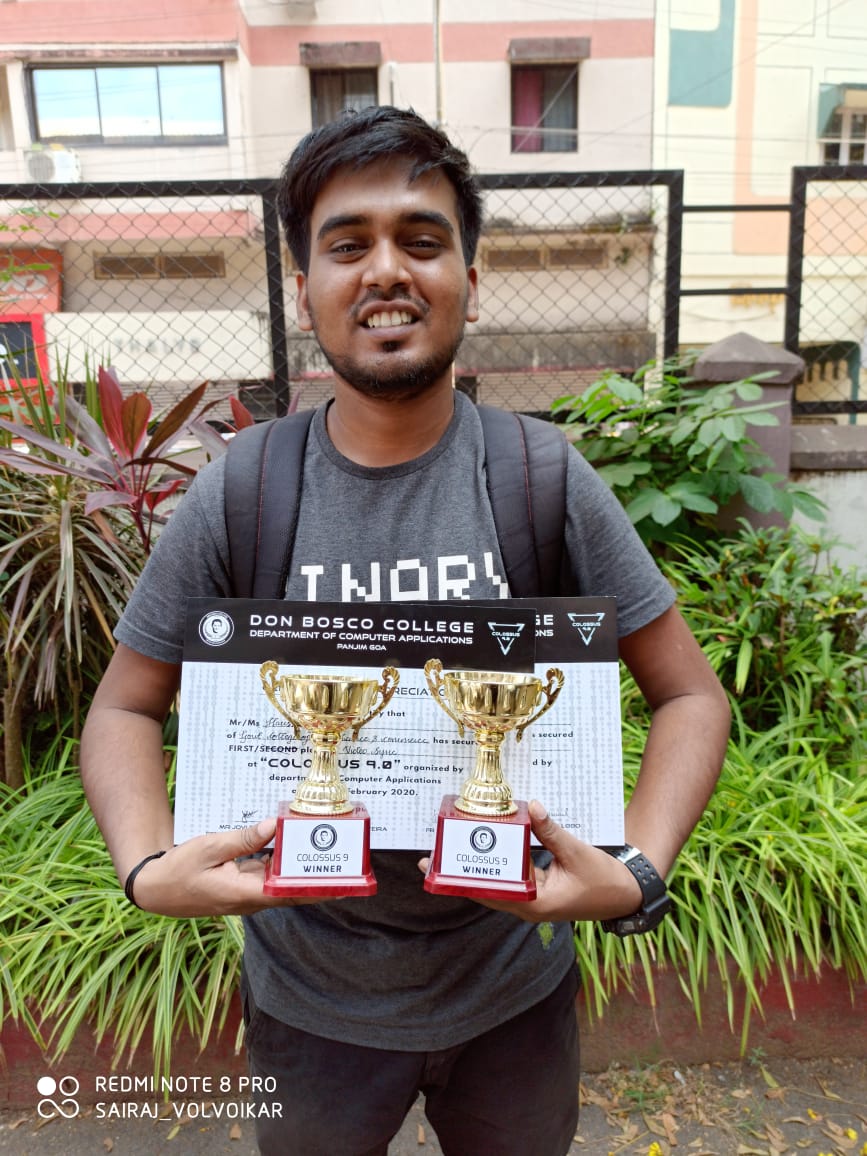 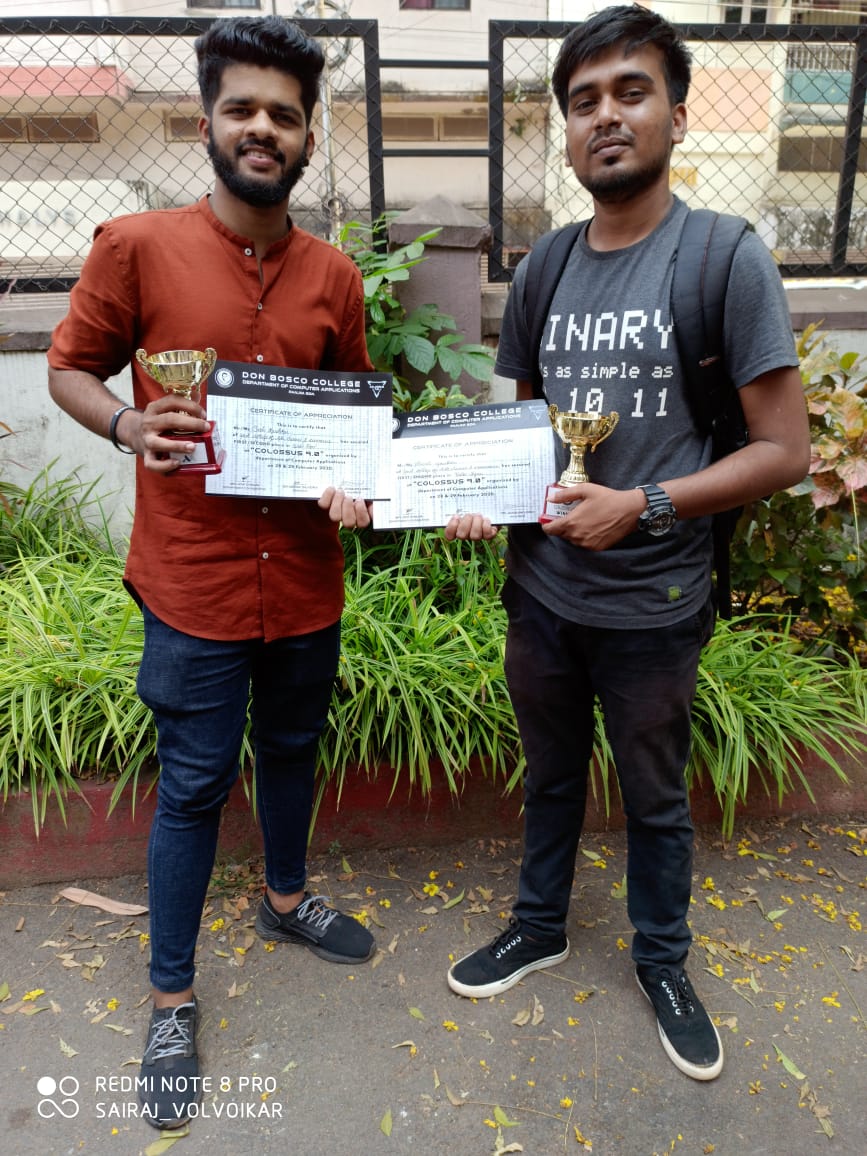 